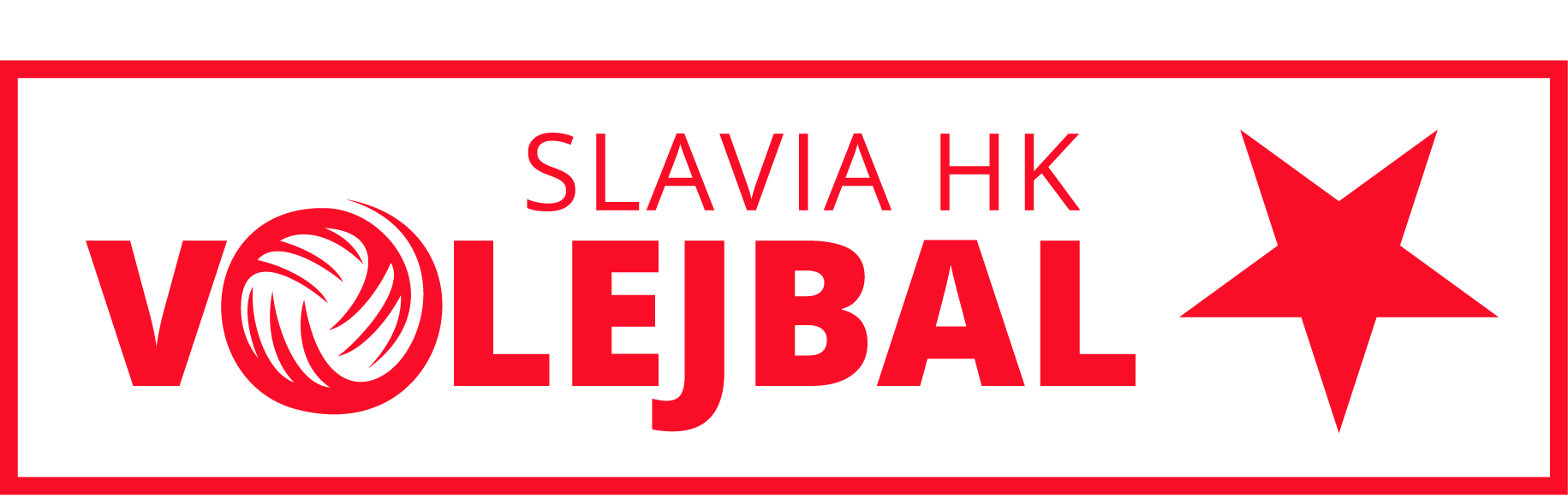 Kvalifikace Českého poháru žákyň 2018/19Hradec Králové  20.-21.10.2018ROZPIS ZÁPASŮ – předběžná verzeSobota 20.10.:Čas	kurt 1	kurt 2	kurt 3	kurt 4	kurt 5	kurt 6.9:00	Náchod-Litomyšl	Č.Třebová-Rychnov	Hradec Kr.-Kolín	Olymp D - Turnov10:30	Studio Sport-Kralupy	Nymburk-Meteor	Lanškroun–D. Újezd	Liberec - Roztoky11:45	Svitavy–Královo Pole	Havl.Brod-Polička	Hradec Kr.-Lanškroun	Turnov – Liberec	Vratislavice–Olymp D	Duchcov–Studio Sport13:00	Litomyšl-Svitavy	Polička–Č.Třebová	Kolín–D.Újezd	Roztoky- Vratislavice	Kralupy-Nymburk	Meteor-Duchcov14:15	Královo Pole-Náchod	Rychnov–Havl.Brod	Kolín-Lanškroun	Turnov – Roztoky	Olymp D-Liberec	Studio Sport-Nymburk	15:30		Č.Třebová–Havl.Brod	D.Újezd–Hradec Kr.	Vratislavice – Turnov	Duchcov-Kralupy	 Meteor–Studio Sport	16:45		Rychnov-Polička	Náchod-Svitavy	Litomyšl–Královo Pole	Roztoky-Olymp D	Kralupy-Meteor18:00		2E – 3F	2G – 3E	2F – 3G	Liberec–Vratislavice	Duchcov-NymburkNeděle 21.10.:Čas	kurt 2	kurt 3	kurt 4	kurt 5	kurt 69:00	1F-3E	1E-3G	1G-3F	SF1	SF210:30	4F-2G	4E-2F	4G-2E	SF3	SF411:45	3E-4F	3G-4E	3F-4G	1G–vítěz SF1	1F-vítěz SF213:00	2G-1F	2F-1E	2E-1G	poražený SF1-vítěz SF3	poražený SF2-vítěz SF4